Máster Interuniversitario en Estudios Ingleses Avanzados y sus AplicacionesFACULTADE DE FILOLOXÍA (USC)FACULTADE DE FILOLOXÍA (UDC)FACULTADE DE FILOLOXÍA E TRADUCIÓN (UVigo)MEMORIA DE PRÁCTICAS EXTERNAS CON ENTIDADES COLABORADORAS CURSO ACADÉMICO 2021/2022NOMBRE Y APELLIDOS DEL ALUMNO:Instrucciones para el alumno 
Esta Memoria de Prácticas Externas es responsabilidad del alumno y debe reflejar el desarrollo de las prácticas realizadas, lo que facilitará la evaluación por parte del tutor académico. Para cada una de las respuestas, el estudiante puede emplear el espacio que considere oportuno. Cualquier incidencia o modificación que pueda surgir en las condiciones de las prácticas debe ser comunicada al tutor de la la entidad externa, al tutor académico y a la comisión académica de la Facultad de Filología. Podrás descargar esta Memoria en la páxina web de la Facultade de Filoloxía de la USC en el apartado de Prácticas Externas:   http://www.usc.es/gl/centros/filoloxia/outra_informacion/practicas_externas/practicas.html.1. DATOS DEL ALUMNO/AApellidos:Nombre:DNI:Teléfono:Dirección electrónica:2. DATOS GENERALES DE LA PRÁCTICAEntidad Colaboradora:Departamento/Sección/Área (si procede):Fecha de inicio:			Fecha de finalización:Días a la semana:		Horas al día:Dirección del Centro donde se realizaron las prácticas: Tutor en la entidade colaboradora: Cargo:					Teléfono:	     Dirección electrónica:Tutor académico:Departamento (si procede):		Teléfono:	     Dirección electrónica:3. ANÁLISIS DE TU PERÍODO DE PRÁCTICAS (Emplea para todas las respuestas el espacio que consideres necesario. En el apartado 3.3. puedes añadir todas las celdas que consideres necesario)3.1. Enumera los objetivos de las prácticas realizadas y descríbelas de forma resumida.Objetivos:Descripción general:3.2. Realiza un breve organigrama de la entidad donde realizaste tu práctica, indicando el puesto de trabajo en prácticas que ocupas. Si la entidad tiene distintas secciones o departamentos, señala, asimismo, las relaciones más relevantes de la sección en la que realizaste las prácticas con otros departamentos. Consulta con tu tutor/a de la entidad las dudas que te puedan surgir al respecto.3.3. Realiza una exposición detallada y cronológica de las actividades desarrolladas (por semanas) durante el período en prácticas. Indica cuáles fueron las herramientas y  medios de trabajo utilizados (aplicaciones informáticas, equipamiento de trabajo o cualquier otro material relevante). Además incluye, en cada caso, una reflexión crítica sobre la organización del área/as donde desarrollaste tu trabajo y, en su caso, las mejoras que sugerirías.3.4. ¿Cuáles de las materias estudiadas durante la titulación te resultaron más útiles para el desarrollo adecuado de la práctica que realizaste? Argumenta tu respuesta.3.5. Señala en porcentajes, de menor a mayor aprovechamiento (0-25%; 25%-50%; 50%-75%; 75-100%) el grado de rendimiento de la práctica y su valor como complemento de la formación adquirida en el título. Argumenta tu respuesta.3.6. Aporta tu valoración global de las prácticas con sugerencias para su posible mejora. Lugar, fecha y firma del alumno/a		SR/A. TUTOR/A ACADÉMICO/A DE PRÁCTICAS EXTERNAS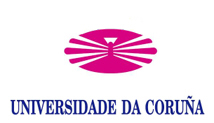 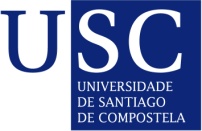 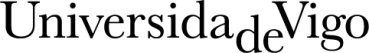 PERÍODO ACTIVIDAD REALIZADA PERÍODO ACTIVIDAD REALIZADA 